Приложение 1.История Гитары. Виды.Как бы ни парадоксально звучало,  гитара – это древний музыкальный инструмент, т. к. ее история возникла еще в глубокой древности. А рождение произошло в странах Ближнего и Среднего Востока, тысячи лет назад. По мнению некоторых исследователей выяснилось, что «предками» гитары  являются древние кифары. Древние кифара, набла и арабский эль-ауд  начали  конструктивно развиваться и распространились по всему побережью Средиземного моря, ближе к 3-му тысячелетию до нашей эры. Даже в наши дни в странах Малой Азии встречается  родственница гитары  -«кинира».Возьмем Древнюю Грецию, где самыми известными муз. инструментами были: арфа, лира, пандора и китара.В самом начале нашей эры в Европейских странах Средиземноморья была популярна латинская гитара – ближайшая родственница греческой. Муз. инструмент лютня - также  связана родственными узами с гитарой.  Одна из версий появления гитары и лютни в Европе – культурные связи между Древней Грецией и странами Ближнего и Среднего Востока.Можно удивиться и следующему факту, что до XVI века гитары были трех – и четырехструнными. На которых играли не только пальцами, но и специальной костяной пластинкой.Позднее этого же столетия в Испании придумали пятиструнную гитару. С этого времени она стала носить название – испанская гитара. Из всех  стран мира, наибольшее человеческое признание гитара получила именно в Испании, став  подлинно народными музыкальными инструментом.С увеличением художественно-исполнительских возможностей испанской гитары (из-за дополнительной пятой струны), она постепенно вытеснила своих  предшественниц – лютню и виуэлу.Еще в те времена появились первые виртуозы и композиторы, поднявшие искусство игры на гитаре на заметно - высокий уровень. Появляются первые табулатуры и учебники для освоения гитары.И только к концу XVIII века появилась шестиструнная гитара. Как утверждают историки, это вновь произошло в Испании. Именно с того времени началось стихийное распространение гитары по всему миру, т.к ее возможности превышали в разы предшествующих.Не смотря на появление семиструнной гитары, шестиструнная остается самым популярным типом гитар и по сей день!Виды:Классическая гитара.   Самым первым видом гитар является классическая гитара. Этот тип инструмента прямой потомок пяти- и четырех- струнных цинковых инструментов. Наибольшую популярность приобрел в начале XIX века. Классическая гитара идеально подходит для исполнения классики и аккомпанемента к песням и танцам. Впервые она появилась в странах Латинской Америки, и использовалась для исполнения фламенко. Долгое время классическая гитара оставалась самым известным инструментов не только в Америке, но и в Европе.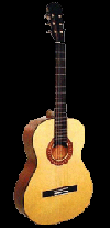   Изначально корпус классической гитары изготавливался из тонких пластин кипариса, что способствовало маленькому весу гитары. Сейчас мастера по изготовлению гитар этим методом не пользуются, так как предпочитают делать корпус гитары из более прочного дерева. У классических гитар довольно широкий гриф, что значительно удобнее для исполнения классических произведений. В головке грифа имеются два отверстия продолговатого типа для крепления  колков. Струны на классической гитаре используются нейлоновые, так как гриф гитары не рассчитан на сильное натяжение струн и может со временем деформироваться.Акустическая гитара.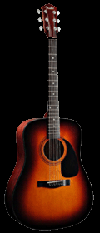    Акустическая гитара на ряду с классической - широко распространена в кругу гитаристов. Акустическая гитара имеет больший по размеру барабан. Сейчас барабаны акустических гитар изготавливают из пластика или дерева.   На акустических гитарах исполняют свои композиции музыканты в стиле кантри, фолк, блюз. Стальные струны, используемые в акустических гитарах, придают более звенящий и громкий звук мелодиям. Играть музыканты могут как пальцами, так и медиатором. Этот вид гитар прекрасно подходит для аккомпанемента к сольным партиям и импровизациям. Джаз-гитара.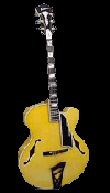   Джаз-гитара является чем-то средним между акустической и электрогитарой. В ней присутствуют акустические признаки, но современные музыканты используют на концертах усилители звука. Обычно на джаз-гитаре играют медиатором. Первоначально такие гитары использовали как часть ритм-партии, их было хорошо слышно и без усилителя, позже использовали для исполнения сольных партий.  Одной из отличительных черт джазовой гитары являются видоизмененные отверстия резонатора, как у скрипки, в форме буквы f. Джазовые гитары крупнее акустических и классических, и дека(барабан) более выпуклый. Такая форма корпуса значительно влияет на звук. Современный джаз-гитары оснащают звукоснимателями и регуляторами тона и громкости.Электрогитара.   Электрогитара кардинально отличается от предыдущих видов гитар. Ее особенность состоит в том, что ее корпус цельный. Поэтому без усилителей звука эта гитара бесполезна, так как не имеет резонатора. Для «снятия» звука используются электромагнитные звукосниматели, которые также делятся на несколько видов. Регуляторы звука и тона располагаются на панели гитары. После получения звука через аппаратуру, он обрабатывается различными эффектами, в результате чего получается совершенно новое звучание, специфическое для каждого музыканта. Несмотря на название, электрогитара уже имеет мало сходства с классической.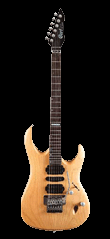 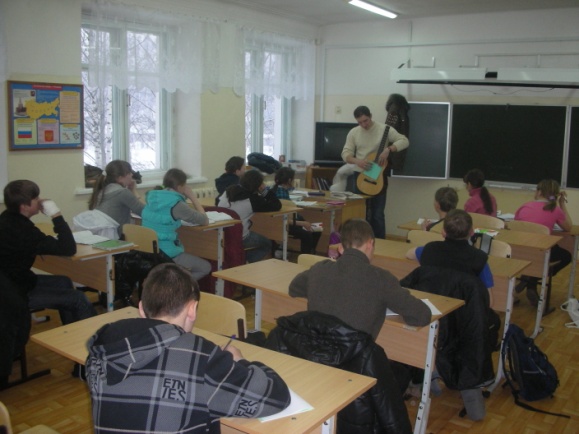 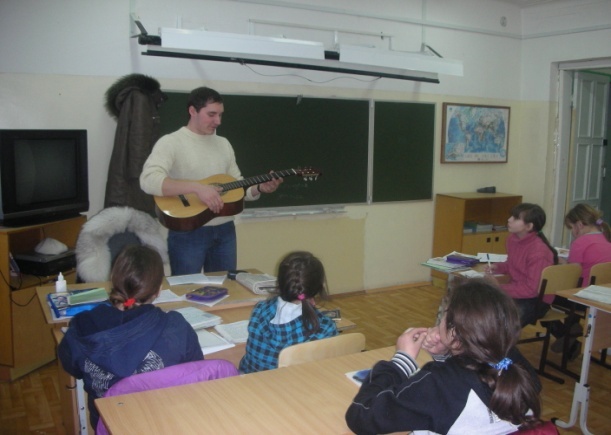 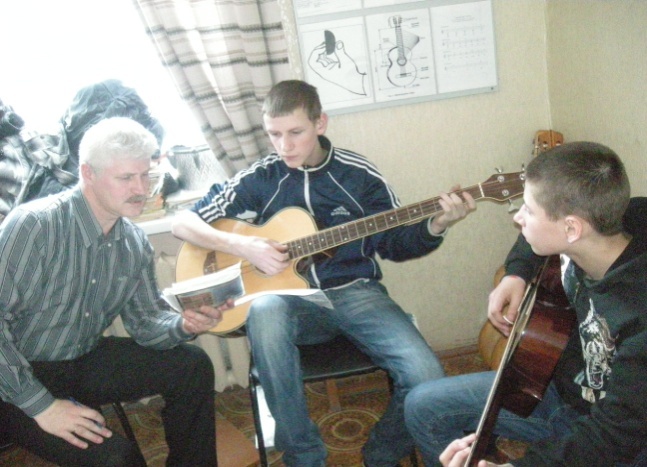 